“SPEAK UP! BE HEARD! SAY what you’ve got to say and BE READY for what other people have to say. GET ENGAGED!  Because this is your country now!”FORM C (b)APPLICATION FOR REGAIN CITIZENSHIP PURSUANT TO SECTION18 OF THE CITIZENSHP ACT [CAP 112]Part A – Personal Details:				    Recent photograph of applicantFull name of applicant ………………………………………Maiden Name ……………………………………………….Place and date of birth ………………………………………Contact details ……..…………………………………………Phone: ……………Mob: ………………….Fax……………..Email: ………………...…Postal address: …………………….…………………………………………Current occupation: ……………………………………………………………….Citizenship (Name of Country of which you hold a passport)…………………………………………………………………………...Passport number: (copy to attach)…………………………………………………Provide copy of your previous Vanuatu citizenship certificate or Birth certificate.a) Vanuatu recognises dual citizenship only - Do you agree to maintain the citizenship of your foreign country including that of Vanuatu if granted and be classified as a dual citizen? (Yes/No) ................................................................................................................................b) If the respond to question 10 is “Yes”,  please state the citizenship you wish Vanuatu to recognise-	……………………………………………………………..…………Part B – Personal details of children:If you wish to apply for citizenship for your children (under 18 years), you are required to complete this section. Name		First Name		Date of Birth		Place of Birth		Sex	…………………………………………………………………………………………………………………………………………………………………………………………………………………………………………………………………………………………………………………………………………………………………………………………………………………………………………………………………………………………………………………………………………………………………………………………………………………………………………………………………………………………Part C – Declaration by the Applicant: I ………………………………………...acknowledge that I am aware that the making by me of any false statement herein is an offence punishable by a fine or imprisonment or both as may be in accordance with the Citizenship Act or any laws of Vanuatu.I declare that all information given in this application is complete and accurate to the best of my knowledge.Applicant’s signature: ………………………………….. Date: ………………………Note: Vanuatu only recognises the citizenship you stated in paragraph 10 (b)   For Official use by Citizenship officeFull name of applicant:……………………………………………….Thumb Print (Left)……………………………(Right)…………………………..Name of Children (child 1)………………………………………………………Thumb Print (Left)……………………………..(Right)………………………….Name of Children (Child 2):………………………………………………………Thumb Print (Left)………………………….. (Right):…………………………….Name of Children (Child 3):……………………………………………………….Thumb Print (Left):………………………….(Right):……………………………..Witness by:Name of officer:………………………………………………..Signature:………………………………………Date:……………………………………………Note: The applicant including children (age 12 to 18) must each process their thumb print in the presence of the citizenship officer. Children under the age of 12 are not required to process their Thumb Print. Check List Form C (b) GOUVERENMENT DE LAREPUPLIQUE DU VANUATU          COMMISSION – BUREAU de la   CITOYENNETESac Postal Privé 9004 – Port – VilaRue Pierre Brunet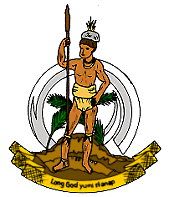 GOVERNMENT OF THECITIZENSHIP’S OFFICE AND   COMMISSION                  Tel : 00678 26716 Fax: 00678 26719PIECESREFERENCEApplication fee  5, 110 VTSchedule 1Citizenship Certificate – 51,110VT per personSchedule 2CCitizenship Certificate (children under 18 years) –VT 21,110 per child2 Photographs Copy of all Passports Copy of Birth Certificate from country of birthCopy of Marriage Certificate Copy of present foreign citizenship certificate and previous Vanuatu Citizenship certificate.Application form fully completedCopy of Birth Certificates from Country of birth & Passports of childrenCertification letter from the Director of Vanuatu Immigration Services.Thumb print in the presence of the citizenship officerCopy of applicant’s Police clearance from Country of citizenship Copy of applicant’s Police clearance from Vanuatu